Karakterformázás – Felső index, alsó index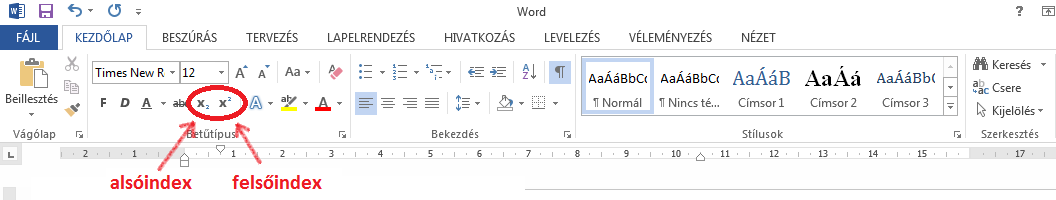 A „Kezdőlap” menüszalagon található a felső index és az alsó index ikonja. Ha kijelöljük a karaktert és rákattintunk a felső index vagy alsó index ikonra, nem csak feljebb vagy lejjebb helyezi a karaktert, hanem 30%-kal kisebbre is veszi.Ezeket főként kémiai vegyjeleknél használjuk, illetve matematikában sorozatoknál (alsó index) és mértékegységeknél (felső index).Az alábbi szövegben formázd meg a karaktereket a mellette látható módon! (Használd az F4 funkcióbillentyűt!)1. Oxidok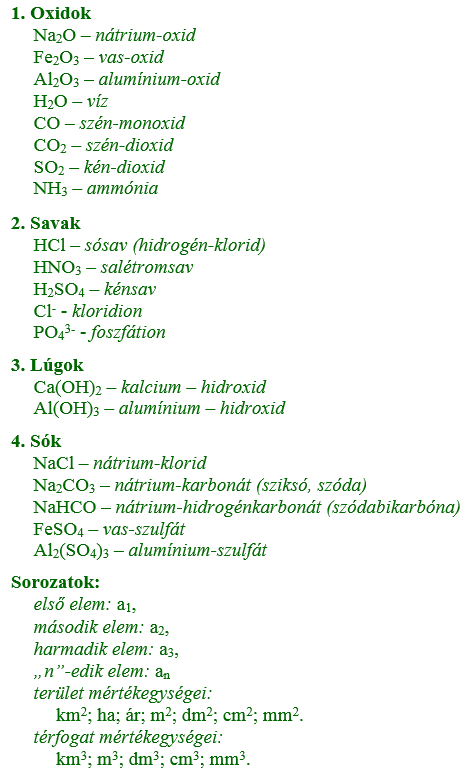 Na2O – nátrium-oxidFe2O3 – vas-oxidAl2O3 – alumínium-oxidH2O – vízCO – szén-monoxidCO2 – szén-dioxidSO2 – kén-dioxidNH3 – ammónia2. SavakHCl – sósav (hidrogén-klorid)HNO3 – salétromsavH2SO4 – kénsavCl- - kloridionPO43- - foszfátion 3. LúgokCa(OH)2 – kalcium – hidroxidAl(OH)3 – alumínium – hidroxid4. SókNaCl – nátrium-kloridNa2CO3 – nátrium-karbonát (sziksó, szóda)NaHCO – nátrium-hidrogénkarbonát (szódabikarbóna)FeSO4 – vas-szulfátAl2(SO4)3 – alumínium-szulfátSorozatok:első elem: a1, második elem: a2,harmadik elem: a3, „n”-edik elem: anterület mértékegységei: km2; ha; ár; m2; dm2; cm2; mm2.térfogat mértékegységei:km3; m3; dm3; cm3; mm3.